INSTITUTO COMPAÑÍA DE MARÍA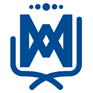 2º GRADO B – AÑO 2023 MATERIALES (TODOS CON NOMBRE)1 Cuaderno ABC forrado de cualquier color para clases. (SIN ESPIRAL).1 Cuaderno de tarea de 50 hojas, tapa dura común (no ABC). 1 Block de hojas color tipo “El nene”. 1 cartuchera con útiles:Lapicera con cartuchos de repuesto FRIXION BALL (o la que usaron en 1º)1 Lápiz negroSacapuntasLápices de coloresMarcadoresGoma de borrar lápiz y tintaRegla de 20 cm.Tijera (si es zurdo pedir la que corresponda)Voligoma o plasticolaCuaderno de Comunicados Institucional (se entregará en la escuela y el costo del mismo se incluirá en la cuota).Todos los elementos de todas las materias deben tener nombre para reconocerlos cuando se extravían. Revisar y ordenar cada semana la cartuchera para que siempre contenga estos elementos para trabajar sin dificultades en el aula.LIBROS: Se solicitarán a principios del Ciclo Lectivo 2023 por mail.                  Lectura de verano:CADA MATERIA ESPECIAL EN UNA BOLSA CON NOMBRELOS MATERIALES DE ÁREAS ESPECIALES ENVIARLOS EL DÍA QUE LO SOLICITE CADA DOCENTE (SIEMPRE CON NOMBRE)PARA PLÁSTICA Carpeta Nº 5 con elástico y etiqueta con nombre, grado y año.2 repuestos de Hojas blancas Nº 5 (dentro de la carpeta).1 repuesto Hojas negras Nº 5 (dentro de la carpeta).1 repuesto Hojas de color Nº 5 (dentro de la carpeta).1 sobre de papel glasé común.1 sobre de papel glasé metalizado.1 Tijera punta redonda.1 plasticola blanca y 2 de color.1 marcador indeleble.Bandeja y vaso plástico.1 pintorcito o remerón viejo.PARA EDUCACIÓN TECNOLÓGICACuaderno rayado tapa dura color naranja con etiqueta con nombre completo, grado  y materia.PARA MÚSICACuaderno rayado, forrado de cualquier color con etiqueta,  nombre y materia.PARA CATEQUESISCuaderno Nº 3, rayado sin espiral, tapa dura (pueden utilizar el mismo del año pasado).PARA INGLÉSCuaderno ABC sin espiral, rayado, 50 hojas, tapa dura.